             ҠАРАР                                                                                                        ПОСТАНОВЛЕНИЕ01 март 2022 й.                                         № 5                           01 марта 2022 г.«Об утверждении правил размещения и оформления нестационарных объектов (дизайн код) в сельском поселении Кызыльский сельсовет МР Альшеевский район РБ»В соответствии с градостроительным Кодексом Российской Федерации, Федеральным законом от 06.10.2003 № 131-ФЗ "Об общих принципах организации местного самоуправления в Российской Федерации", руководствуясь Уставом Кызыльский сельсовет  МР Альшеевский район Республики Башкортостан, администрация сельского поселения Кызыльский сельсовет муниципального района  Альшеевский район Республики Башкортостан   постановляет:1.    Утвердить прилагаемые правила размещения и оформления нестационарных объектов (дизайн код) в сельском поселении Кызыльский сельсовет МР Альшеевский район РБ.2. Настоящее распоряжение разместить на официальном сайте Кызыльский сельсовет МР Альшеевский район Республики Башкортостан.3. Контроль за исполнением настоящего постановления оставляю за собой.Глава сельского поселения			         	        Р.Ф.ИскандаровБАШҠОРТОСТАН  РЕСПУБЛИКАҺЫӘЛШӘЙ РАЙОНЫМУНИЦИПАЛЬ РАЙОНЫНЫҢКЫЗЫЛ АУЫЛ СОВЕТЫАУЫЛ БИЛӘМӘҺЕХАКИМИӘТЕ(БАШҠОРТОСТАН РЕСПУБЛИКАҺЫӘЛШӘЙ РАЙОНЫКЫЗЫЛ АУЫЛ СОВЕТЫ)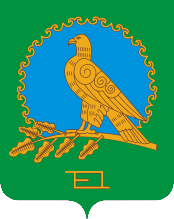               АДМИНИСТРАЦИЯСЕЛЬСКОГО ПОСЕЛЕНИЯКЫЗЫЛЬСКИЙ СЕЛЬСОВЕТМУНИЦИПАЛЬНОГО РАЙОНААЛЬШЕЕВСКИЙ РАЙОНРЕСПУБЛИКИ БАШКОРТОСТАН(КЫЗЫЛЬСКИЙ СЕЛЬСОВЕТАЛЬШЕЕВСКОГО  РАЙОНАРЕСПУБЛИКИ БАШКОРТОСТАН)